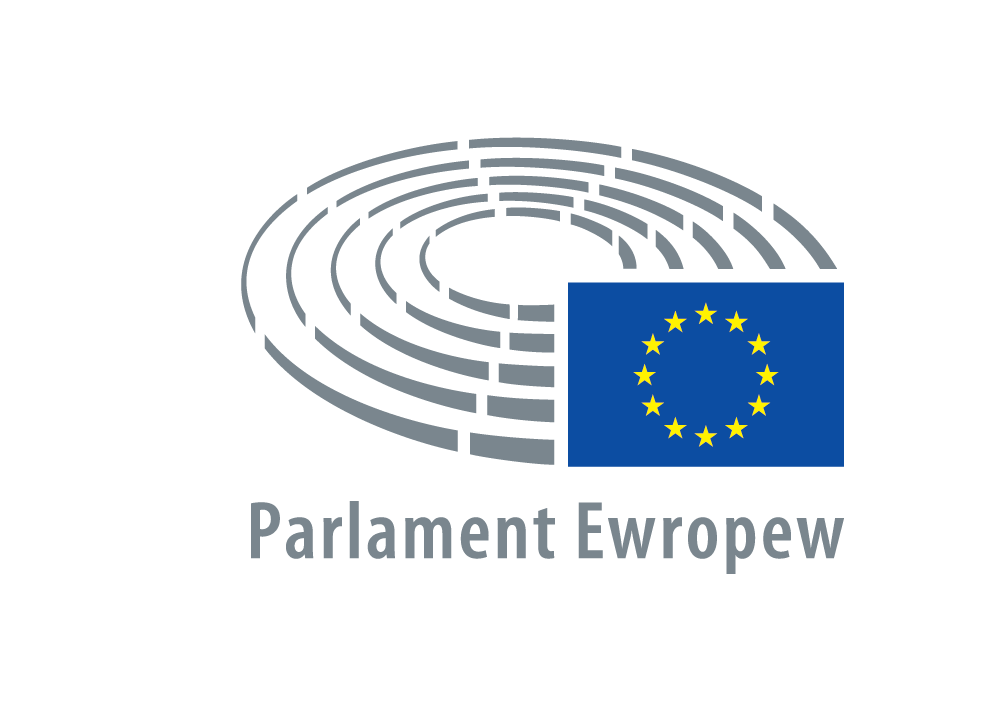  2018 - 2019MINUTItas-sedutatal-Ħamis15 ta' Novembru 2018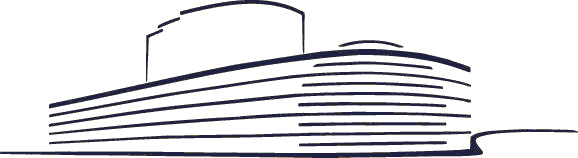 PV(2018)11-15		PE 630.365Werrej1. Ftuħ tas-seduta	32. Servizzi ta' indukrar fl-UE għal ugwaljanza aħjar bejn is-sessi (dibattitu)	33. Marda ta' Lyme (Borreljożi)  (dibattitu)	34. Dibattiti dwar każi ta' ksur tad-drittijiet tal-bniedem, tad-demokrazija u tal-istat ta' dritt (dibattitu)	44.1. Il-Vjetnam, b'mod partikolari s-sitwazzjoni tal-priġunieri politiċi	44.2. Is-sitwazzjoni tad-drittijiet tal-bniedem f'Kuba	54.3. Is-sitwazzjoni tad-drittijiet tal-bniedem fil-Bangladesh	55. Ħin tal-votazzjonijiet	65.1. Il-Vjetnam, b'mod partikolari s-sitwazzjoni tal-priġunieri politiċi (votazzjoni)	65.2. Is-sitwazzjoni tad-drittijiet tal-bniedem f'Kuba (votazzjoni)	65.3. Is-sitwazzjoni tad-drittijiet tal-bniedem fil-Bangladesh (votazzjoni)	75.4. Deċiżjoni għal dħul f'negozjati interistituzzjonali: Kondizzjonijiet tax-xogħol trasparenti u prevedibbli fl-Unjoni Ewropea ***I (votazzjoni)	85.5. Id-drittijiet u l-obbligi tal-passiġġieri tal-ferroviji ***I (votazzjoni)	85.6. Il-pollutanti organiċi persistenti ***I (votazzjoni)	95.7. Servizzi ta' indukrar fl-UE għal ugwaljanza aħjar bejn is-sessi (votazzjoni)	95.8. Marda ta' Lyme (Borreljożi) (votazzjoni)	96. Spjegazzjonijiet tal-vot	107. Korrezzjonijiet għall-voti u intenzjonijiet tal-vot	108. Tkomplija tas-seduta	119. Approvazzjoni tal-Minuti tas-seduta preċedenti	1110. Segwitu mogħti għal talba għat-tneħħija tal-immunità	1111. Ir-rwol tal-Uffiċċju Ġermaniż għall-Welfare taż-Żgħażagħ (Jugendamt) f'tilwim fil-familji transfruntieri (dibattitu)	1112. Deċiżjonijiet dwar ċerti dokumenti	1113. Petizzjonijiet	1314. Dokumenti mressqa	1315. Trażmissjoni tat-testi adottati waqt is-seduta li għaddejja	1416. Kalendarju tas-seduti li jmiss	1417. Għeluq tas-seduta	1418. Interruzzjoni tas-sessjoni	14REĠISTRU TAL-ATTENDENZA	16MINUTI IL-ĦAMIS 15 TA' NOVEMBRU 2018PRESIDENZA: David-Maria SASSOLI
Viċi President1. Ftuħ tas-sedutaĦin tal-ftuħ tas-seduta: 09.01.2. Servizzi ta' indukrar fl-UE għal ugwaljanza aħjar bejn is-sessi (dibattitu)Rapport dwar servizzi ta' indukrar fl-UE għal ugwaljanza aħjar bejn is-sessi [2018/2077(INI)] - Kumitat għad-Drittijiet tan-Nisa u l-Ugwaljanza bejn is-Sessi. Rapporteur: Sirpa Pietikäinen (A8-0352/2018)Agnieszka Kozłowska-Rajewicz (sostitut tar-Rapporteur) ippreżentat ir-rapport.Intervent ta': Věra Jourová (Membru tal-Kummissjoni).Interventi ta': Michaela Šojdrová f'isem il-Grupp PPE, Iratxe García Pérez f'isem il-Grupp S&D, Ruža Tomašić f'isem il-Grupp ECR, Beatriz Becerra Basterrechea f'isem il-Grupp ALDE, Ernest Urtasun f'isem il-Grupp Verts/ALE, Kostadinka Kuneva f'isem il-Grupp GUE/NGL, Mylène Troszczynski f'isem il-Grupp ENF, Konstantinos Papadakis Membru mhux affiljat, Vilija Blinkevičiūtė, Linnéa Engström, Tania González Peñas, Dobromir Sośnierz u Anna Hedh.Interventi skont il-proċedura "catch the eye" ta': Mairead McGuinness, Maria Grapini, José Inácio Faria, Notis Marias, Krzysztof Hetman, Doru-Claudian Frunzulică, Julie Ward, Csaba Sógor, Merja Kyllönen u Barbara Matera.Interventi ta': Věra Jourová u Agnieszka Kozłowska-Rajewicz.Id-dibattitu ngħalaq.Votazzjoni: punt 5.7 tal-Minuti ta' 15.11.2018.3. Marda ta' Lyme (Borreljożi)  (dibattitu) Mistoqsija bi tweġiba orali (O-000088/2018) imressqa minn Alojz Peterle, Daciana Octavia Sârbu, Jadwiga Wiśniewska, Frédérique Ries, Merja Kyllönen, Michèle Rivasi, Mireille D'Ornano u Sylvie Goddyn, f'isem il-Kumitat ENVI, lill-Kummissjoni: Il-marda ta' Lyme (Borreljożi) (B8-0417/2018) (2018/2774(RSP))Merja Kyllönen daħlet aktar fil-fond dwar il-mistoqsija.Věra Jourová (Membru tal-Kummissjoni) wieġbet il-mistoqsija.Interventi ta': Alojz Peterle f'isem il-Grupp PPE, Karin Kadenbach f'isem il-Grupp S&D, Jadwiga Wiśniewska f'isem il-Grupp ECR, Frédérique Ries f'isem il-Grupp ALDE, Michèle Rivasi f'isem il-Grupp Verts/ALE, Mireille D'Ornano f'isem il-Grupp EFDD, Dominique Bilde f'isem il-Grupp ENF, Françoise Grossetête, Tilly Metz, Sylvie Goddyn, Annie Schreijer-Pierik, Claudiu Ciprian Tănăsescu, John Stuart Agnew u Mairead McGuinness.Interventi skont il-proċedura "catch the eye" ta': Notis Marias u Seán Kelly.PRESIDENZA: Dimitrios PAPADIMOULIS
Viċi PresidentInterventi skont il-proċedura "catch the eye" ta': Linnéa Engström, Bogdan Andrzej Zdrojewski, Kateřina Konečná, Marian Harkin u Dubravka Šuica.Intervent ta': Věra Jourová.Mozzjoni għal riżoluzzjoni mressqa biex jingħalaq id-dibattitu skont l-Artikolu 128(5) tar-Regoli ta' Proċedura:—	Alojz Peterle, Daciana Octavia Sârbu, Jadwiga Wiśniewska, Frédérique Ries, Merja Kyllönen, Michèle Rivasi, Mireille D’Ornano u Sylvie Goddyn, f'isem il-Kumitat ENVI, dwar il-marda ta' Lyme (borreljożi) (2018/2774(RSP)) (B8-0514/2018).Id-dibattitu ngħalaq.Votazzjoni: punt 5.8 tal-Minuti ta' 15.11.2018.4. Dibattiti dwar każi ta' ksur tad-drittijiet tal-bniedem, tad-demokrazija u tal-istat ta' dritt (dibattitu)(Għat-titoli u l-awturi tal-mozzjonijiet għal riżoluzzjoni, ara punt 3 tal-Minuti ta' 14.11.2018.)4.1. Il-Vjetnam, b'mod partikolari s-sitwazzjoni tal-priġunieri politiċiMozzjonijiet għal riżoluzzjoni B8-0526/2018, B8-0527/2018, B8-0529/2018, B8-0530/2018, B8-0531/2018, B8-0540/2018 (2018/2925(RSP))Marek Jurek, Barbara Lochbihler, Ignazio Corrao, Maria Arena, Marietje Schaake u Michaela Šojdrová ippreżentaw il-mozzjonijiet għal riżoluzzjoni. Interventi ta' Seán Kelly f'isem il-Grupp PPE, Neena Gill f'isem il-Grupp S&D, Mark Demesmaeker f'isem il-Grupp ECR, Gilles Lebreton f'isem il-Grupp ENF, Wajid Khan u Jean-Luc Schaffhauser.Interventi skont il-proċedura "catch the eye" ta': Bogdan Andrzej Zdrojewski, Jude Kirton-Darling, Notis Marias, Fabio Massimo Castaldo, José Inácio Faria u Stanislav Polčák.Intervent ta': Christos Stylianides (Membru tal-Kummissjoni).Id-dibattitu ngħalaq.Votazzjoni: punt 5.1 tal-Minuti ta' 15.11.2018.4.2. Is-sitwazzjoni tad-drittijiet tal-bniedem f'KubaMozzjonijiet għal riżoluzzjoni B8-0528/2018, B8-0532/2018, B8-0534/2018, B8-0537/2018, B8-0541/2018, B8-0543/2018 (2018/2926(RSP))Pavel Svoboda, Charles Tannock, Elena Valenciano, Javier Couso Permuy, li rrifjuta mistoqsija "karta blu" ta' Tomáš Zdechovský, Ernest Urtasun u Pavel Telička ippreżentaw il-mozzjonijiet għal riżoluzzjoni.Interventi ta' Francisco José Millán Mon f'isem il-Grupp PPE, Bas Belder f'isem il-Grupp ECR, María Teresa Giménez Barbat f'isem il-Grupp ALDE, u João Pimenta Lopes f'isem il-Grupp GUE/NGL.Interventi skont il-proċedura "catch the eye" ta': Michaela Šojdrová u Tomáš Zdechovský.Interventi ta' José Inácio Faria u Seán Kelly dwar l-andament tad-dibattitu (il-President iċċara xi punti).Intervent ta': Christos Stylianides (Membru tal-Kummissjoni).Id-dibattitu ngħalaq.Votazzjoni: punt 5.2 tal-Minuti ta' 15.11.2018.4.3. Is-sitwazzjoni tad-drittijiet tal-bniedem fil-BangladeshMozzjonijiet għal riżoluzzjoni B8-0533/2018, B8-0535/2018, B8-0536/2018, B8-0538/2018, B8-0539/2018, B8-0542/2018, B8-0544/2018 (2018/2927(RSP))Charles Tannock, Ignazio Corrao, Soraya Post, Jean Lambert, Miguel Urbán Crespo, Marietje Schaake u Tomáš Zdechovský ippreżentaw il-mozzjonijiet għal riżoluzzjoni. Interventi ta' Krzysztof Hetman f'isem il-Grupp PPE, Agnes Jongerius f'isem il-Grupp S&D, Sajjad Karim f'isem il-Grupp ECR, Petras Auštrevičius f'isem il-Grupp ALDE, Marie-Christine Vergiat f'isem il-Grupp GUE/NGL, Fabio Massimo Castaldo f'isem il-Grupp EFDD, u Josef Weidenholzer. Interventi skont il-proċedura "catch the eye" ta': Bogdan Andrzej Zdrojewski, Juan Fernando López Aguilar, Notis Marias, Kateřina Konečná, Julie Ward u Wajid Khan.Intervent ta': Christos Stylianides (Membru tal-Kummissjoni).Id-dibattitu ngħalaq.Votazzjoni: punt 5.3 tal-Minuti ta' 15.11.2018.PRESIDENZA: Rainer WIELAND
Viċi President5. Ħin tal-votazzjonijietIr-riżultati ddettaljati tal-votazzjonijiet (emendi, votazzjonijiet separati u votazzjonijiet maqsuma, eċċ.) jidhru fl-Anness “Riżultati tal-Votazzjonijiet”, mehmuż mal-Minuti.Ir-riżultati tal-votazzjonijiet b'sejħa tal-ismijiet, fl-anness tal-Minuti, huma disponibbli biss f'verżjoni elettronika u jistgħu jiġu kkonsultati fuq is-sit Europarl.5.1. Il-Vjetnam, b'mod partikolari s-sitwazzjoni tal-priġunieri politiċi (votazzjoni)Mozzjonijiet għal riżoluzzjoni B8-0526/2018, B8-0527/2018, B8-0529/2018, B8-0530/2018, B8-0531/2018 u B8-0540/2018(Maġġoranza sempliċi meħtieġa)
(Riżultat tal-votazzjoni: Anness "Riżultat tal-Votazzjonijiet", punt 1)MOZZJONI GĦAL RIŻOLUZZJONI KONĠUNTA RC-B8-0526/2018(flok B8-0526/2018, B8-0527/2018, B8-0529/2018, B8-0530/2018, B8-0531/2018 u B8-0540/2018):imressqa mill-Membri li ġejjin: —	Cristian Dan Preda, Michaela Šojdrová, Tunne Kelam, Eduard Kukan, Elisabetta Gardini, Milan Zver, Jarosław Wałęsa, Lorenzo Cesa, Tomáš Zdechovský, Ivan Štefanec, Pavel Svoboda, József Nagy, Agnieszka Kozłowska Rajewicz, Krzysztof Hetman, Csaba Sógor, Patricija Šulin, Romana Tomc, Adam Szejnfeld, David McAllister, Lefteris Christoforou, Elmar Brok, Andrey Kovatchev, Dubravka Šuica, Deirdre Clune, Ivana Maletić, Seán Kelly, Marijana Petir, Laima Liucija Andrikienė, László Tőkés, Stanislav Polčák, Anders Sellström, Željana Zovko, Francis Zammit Dimech, Jiří Pospíšil u Inese Vaidere, f'isem il-Grupp PPE,—	Elena Valenciano, Victor Boştinaru, Soraya Post u Maria Arena, f'isem il-Grupp S&D,—	Raffaele Fitto, Ruža Tomašić, Charles Tannock, Valdemar Tomaševski, Pirkko Ruohonen Lerner, Jana Žitňanská, Notis Marias u Monica Macovei, f'isem il-Grupp ECR,—	Fredrick Federley, Izaskun Bilbao Barandica, Petras Auštrevičius, Beatriz Becerra Basterrechea, Gérard Deprez, Ivan Jakovčić, Petr Ježek, Patricia Lalonde, Urmas Paet, Maite Pagazaurtundúa Ruiz, Jozo Radoš, Robert Rochefort, Marietje Schaake, Pavel Telička, Ramon Tremosa i Balcells, Johannes Cornelis van Baalen, Hilde Vautmans, Mirja Vehkaperä, Cecilia Wikström, Filiz Hyusmenova, Ilhan Kyuchyuk u Nedzhmi Ali, f'isem il-Grupp ALDE,—	Barbara Lochbihler, Bodil Valero, Klaus Buchner u Jordi Solé, f'isem il-Grupp Verts/ALE,—	Ignazio Corrao, Fabio Massimo Castaldo u Isabella Adinolfi, f'isem il-Grupp EFDD.Adozzjoni (P8_TA(2018)0459)5.2. Is-sitwazzjoni tad-drittijiet tal-bniedem f'Kuba (votazzjoni)Mozzjonijiet għal riżoluzzjoni B8-0528/2018, B8-0532/2018, B8-0534/2018, B8-0537/2018, B8-0541/2018 u B8-0543/2018(Maġġoranza sempliċi meħtieġa)
(Riżultat tal-votazzjoni: Anness "Riżultat tal-Votazzjonijiet", punt 2)MOZZJONI GĦAL RIŻOLUZZJONI KONĠUNTA RC-B8-0528/2018(flok B8-0528/2018, B8-0532/2018 u B8-0543/2018):imressqa mill-Membri li ġejjin: —	Esteban González Pons, Cristian Dan Preda, Luis de Grandes Pascual, Gabriel Mato, Agustín Díaz de Mera García Consuegra, Francisco José Millán Mon, Antonio López Istúriz White, Michaela Šojdrová, Tunne Kelam, Eduard Kukan, Milan Zver, Elisabetta Gardini, Jarosław Wałęsa, Lorenzo Cesa, Tomáš Zdechovský, Ivan Štefanec, Pavel Svoboda, József Nagy, Agnieszka Kozłowska Rajewicz, Krzysztof Hetman, Csaba Sógor, Patricija Šulin, Romana Tomc, Adam Szejnfeld, David McAllister, Lefteris Christoforou, Dubravka Šuica, Anders Sellström, Deirdre Clune, Seán Kelly, Ivana Maletić, Marijana Petir, Laima Liucija Andrikienė, Stanislav Polčák, László Tőkés, Željana Zovko, Francis Zammit Dimech, Inese Vaidere, Andrey Kovatchev, Jiří Pospíšil u Elmar Brok, f'isem il-Grupp PPE,—	Anna Elżbieta Fotyga, Karol Karski, Raffaele Fitto, Ruža Tomašić, Jana Žitňanská, Valdemar Tomaševski, Pirkko Ruohonen Lerner, Marek Jurek, Monica Macovei u Charles Tannock, f'isem il-Grupp ECR,—	Pavel Telička, Nedzhmi Ali, Petras Auštrevičius, Beatriz Becerra Basterrechea, Dita Charanzová, Gérard Deprez, Fredrick Federley, Nadja Hirsch, Filiz Hyusmenova, Ivan Jakovčić, Petr Ježek, Ilhan Kyuchyuk, Urmas Paet, Maite Pagazaurtundúa Ruiz, Jozo Radoš, Robert Rochefort, Marietje Schaake, Ramon Tremosa i Balcells, Johannes Cornelis van Baalen, Hilde Vautmans, Cecilia Wikström, Javier Nart u María Teresa Giménez Barbat, f'isem il-Grupp ALDE.Adozzjoni (P8_TA(2018)0460)(Il-mozzjonijiet għal riżoluzzjoni B8-0534/2018, B8-0537/2018 u B8-0541/2018 iddekadew.)5.3. Is-sitwazzjoni tad-drittijiet tal-bniedem fil-Bangladesh (votazzjoni)Mozzjonijiet għal riżoluzzjoni B8-0533/2018, B8-0535/2018, B8-0536/2018, B8-0538/2018, B8-0539/2018, B8-0542/2018 u B8-0544/2018(Maġġoranza sempliċi meħtieġa)
(Riżultat tal-votazzjoni: Anness "Riżultat tal-Votazzjonijiet", punt 3)MOZZJONI GĦAL RIŻOLUZZJONI KONĠUNTA RC-B8-0533/2018(flok B8-0533/2018, B8-0535/2018, B8-0536/2018, B8-0538/2018, B8-0539/2018, B8-0542/2018 u B8-0544/2018):imressqa mill-Membri li ġejjin: —	Cristian Dan Preda, Tomáš Zdechovský, Tunne Kelam, Eduard Kukan, Antonio López Istúriz White, Milan Zver, Elisabetta Gardini, Lorenzo Cesa, Ivan Štefanec, Pavel Svoboda, József Nagy, Agnieszka Kozłowska Rajewicz, Krzysztof Hetman, Csaba Sógor, Patricija Šulin, Romana Tomc, Adam Szejnfeld, David McAllister, Lefteris Christoforou, Michaela Šojdrová, Elmar Brok, Andrey Kovatchev, Deirdre Clune, Seán Kelly, Ivana Maletić, Marijana Petir, Laima Liucija Andrikienė, Stanislav Polčák, László Tőkés, Dubravka Šuica, Anders Sellström, Željana Zovko, Francis Zammit Dimech, Jiří Pospíšil u Inese Vaidere, f'isem il-Grupp PPE,—	Elena Valenciano, Victor Boştinaru, Soraya Post u Agnes Jongerius, f'isem il-Grupp S&D,—	Pirkko Ruohonen Lerner, Charles Tannock, Jana Žitňanská, Valdemar Tomaševski, Ruža Tomašić, Raffaele Fitto, Monica Macovei u Sajjad Karim, f'isem il-Grupp ECR,—	Marietje Schaake, Nedzhmi Ali, Petras Auštrevičius, Beatriz Becerra Basterrechea, Izaskun Bilbao Barandica, Dita Charanzová, Gérard Deprez, Fredrick Federley, Nadja Hirsch, Filiz Hyusmenova, Ivan Jakovčić, Petr Ježek, Ilhan Kyuchyuk, Louis Michel, Urmas Paet, Maite Pagazaurtundúa Ruiz, Jozo Radoš, Robert Rochefort, Pavel Telička, Ramon Tremosa i Balcells, Johannes Cornelis van Baalen, Hilde Vautmans u Cecilia Wikström, f'isem il-Grupp ALDE,—	Marie Christine Vergiat, Miguel Urbán Crespo, Patrick Le Hyaric, Merja Kyllönen, Kateřina Konečná, Luke Ming Flanagan, Lola Sánchez Caldentey, Tania González Peñas, Xabier Benito Ziluaga, Estefanía Torres Martínez, Dimitrios Papadimoulis, Stelios Kouloglou u Kostadinka Kuneva, f'isem il-Grupp GUE/NGL,—	Jean Lambert, Yannick Jadot, Heidi Hautala u Barbara Lochbihler, f'isem il-Grupp Verts/ALE,—	Fabio Massimo Castaldo, Isabella Adinolfi, Ignazio Corrao u Rolandas Paksas, f'isem il-Grupp EFDD.Adozzjoni (P8_TA(2018)0461)5.4. Deċiżjoni għal dħul f'negozjati interistituzzjonali: Kondizzjonijiet tax-xogħol trasparenti u prevedibbli fl-Unjoni Ewropea ***I (votazzjoni)Rapport dwar il-proposta għal direttiva tal-Parlament Ewropew u tal-Kunsill dwar kondizzjonijiet tax-xogħol trasparenti u prevedibbli fl-Unjoni Ewropea [COM(2017)0797 - C8-0006/2018- 2017/0355(COD)] - Kumitat għall-Impjiegi u l-Affarijiet Soċjali. Rapporteur: Enrique Calvet Chambon (A8-0355/2018)(Maġġoranza sempliċi meħtieġa)
(Riżultat tal-votazzjoni: Anness "Riżultat tal-Votazzjonijiet", punt 4)DEĊIŻJONI GĦAL DĦUL F'NEGOZJATI INTERISTITUZZJONALIApprovazzjoniInterventiQabel il-votazzjoni, skont l-Artikolu69c(2), it-tieni subparagrafu tar-Regoli t a' Proċedura, Enrique Calvet Chambon (rapporteur) li tkellem favur id-deċiżjoni tal-Kummissjoni.5.5. Id-drittijiet u l-obbligi tal-passiġġieri tal-ferroviji ***I (votazzjoni) Rapport dwar il-proposta għal regolament tal-Parlament Ewropew u tal-Kunsill dwar id-drittijiet u l-obbligi tal-passiġġieri tal-ferroviji (riformulazzjoni) [COM(2017)0548 - C8-0324/2017 - 2017/0237(COD)] - Kumitat għat-Trasport u t-Turiżmu. Rapporteur: Bogusław Liberadzki (A8-0340/2018) (Maġġoranza sempliċi meħtieġa)
(Riżultat tal-votazzjoni: Anness "Riżultat tal-Votazzjonijiet", punt 5) PROPOSTA TAL-KUMMISSJONI u EMENDIApprovazzjoni (P8_TA(2018)0462) 5.6. Il-pollutanti organiċi persistenti ***I (votazzjoni) Rapport dwar il-proposta għal regolament tal-Parlament Ewropew u tal-Kunsill dwar il-pollutanti organiċi persistenti (riformulazzjoni) [COM(2018)0144 - C8-0124/2018 - 2018/0070(COD)] - Kumitat għall-Ambjent, is-Saħħa Pubblika u s-Sikurezza ta' l-Ikel. Rapporteur: Julie Girling (A8-0336/2018) (Maġġoranza sempliċi meħtieġa)
(Riżultat tal-votazzjoni: Anness "Riżultat tal-Votazzjonijiet", punt 6) PROPOSTA TAL-KUMMISSJONI u EMENDIApprovazzjoni (P8_TA(2018)0463) Intervent ta' Julie Girling (rapporteur), biex titlob li l-kwistjoni tiġi riferuta lill-kumitat responsabbli għal negozjati interistituzzjonali, skont l-Artikolu 59(4) tar-Regoli ta' Proċedura. Il-Parlament approva t-talba.5.7. Servizzi ta' indukrar fl-UE għal ugwaljanza aħjar bejn is-sessi (votazzjoni)Rapport dwar servizzi ta' indukrar fl-UE għal ugwaljanza aħjar bejn is-sessi [2018/2077(INI)] - Kumitat għad-Drittijiet tan-Nisa u l-Ugwaljanza bejn is-Sessi. Rapporteur: Sirpa Pietikäinen (A8-0352/2018) (Maġġoranza sempliċi meħtieġa)
(Riżultat tal-votazzjoni: Anness "Riżultat tal-Votazzjonijiet", punt 7)MOZZJONI GĦAL RIŻOLUZZJONIAdozzjoni (P8_TA(2018)0464)5.8. Marda ta' Lyme (Borreljożi) (votazzjoni)Mozzjoni għal riżoluzzjoni B8-0514/2018(Maġġoranza sempliċi meħtieġa)
(Riżultat tal-votazzjoni: Anness "Riżultat tal-Votazzjonijiet", punt 8)MOZZJONI GĦAL RIŻOLUZZJONIAdozzjoni (P8_TA(2018)0465)° 
° ° ° InterventiWara l-votazzjonijiet, Seán Kelly, dwar l-organizzazzjoni tal-ħin tal-votazzjonijiet (il-President fakkar fil-proċedura applikabbli u għarraf li l-kwistjoni ġiet eżaminata mill-Konferenza tal-Presidenti u li l-Kumitat LIBE se jkun jista' jressaq rapport ġdid), u Dobromir Sośnierz, dwar l-intervent ta' Seán Kelly.6. Spjegazzjonijiet tal-votSpjegazzjonijiet tal-vot bil-miktub:L-ispjegazzjonijiet tal-vot li tressqu bil-miktub, bi qbil mal-Artikolu 183 tar-Regoli ta' Proċedura, jidhru fil-paġni tal-Membri fis-sit tal-Parlament.Spjegazzjonijiet tal-vot orali:Rapport Bogusław Liberadzki - A8-0340/2018
Alex Mayer, Rory Palmer, Monika Smolková, Anna Záborská, Seán Kelly u Daniel HannanRapport Sirpa Pietikäinen - A8-0352/2018
Michaela Šojdrová, Jasenko Selimovic, Dobromir Sośnierz, Monika Smolková, Anna Záborská, Branislav Škripek u Daniel HannanMarda ta' Lyme (Borreljożi) - B8-0514/2018
Lynn Boylan u Rory Palmer.7. Korrezzjonijiet għall-voti u intenzjonijiet tal-votIl-korrezzjonijiet għall-voti u l-intenzjonijiet tal-vot jidhru fuq is-sit Europarl, "Plenarja", "Votazzjonijiet", "Riżultati tal-Votazzjonijiet" (Riżultati tal-votazzjonijiet b'sejħa tal-ismijiet). Il-verżjoni elettronika fuq is-sit Europarl tiġi aġġornata regolarment tul perjodu ta' mhux aktar minn ġimagħtejn wara l-ġurnata tal-votazzjoni.Wara li jgħaddi dan il-perjodu, il-korrezzjonijiet għall-voti u l-intenzjonijiet tal-vot jiġu ffinalizzati sabiex isiru t-traduzzjonijiet u jiġu ppubblikati fil-Ġurnal Uffiċjali.(Ħin li fih ġiet sospiża s-seduta: 12.51.)PRESIDENZA: Rainer WIELAND
Viċi President8. Tkomplija tas-sedutaĦin li fih tkompliet is-seduta: 15.00.9. Approvazzjoni tal-Minuti tas-seduta preċedentiIl-Minuti tas-seduta preċedenti ġew approvati.10. Segwitu mogħti għal talba għat-tneħħija tal-immunitàL-awtorità kompetenti tal-Ġermanja infurmat lill-President bis-sentenza mogħtija mit-tribunal distrettwali ta' Heidenheim fi proċedura kriminali mressqa kontra Ingeborg Gräßle b'segwitu għat-tneħħija tal-immunità tagħha permezz ta' deċiżjoni tal-Parlament Ewropew tat-12 ta' Diċembru 2017 (punt 5.7 tal-Minuti ta' 12.12.2017).11. Ir-rwol tal-Uffiċċju Ġermaniż għall-Welfare taż-Żgħażagħ (Jugendamt) f'tilwim fil-familji transfruntieri (dibattitu) Dikjarazzjoni tal-Kummissjoni: Ir-rwol tal-Uffiċċju Ġermaniż għall-Welfare taż-Żgħażagħ (Jugendamt) f'tilwim fil-familji transfruntieri (2018/2856(RSP))Věra Jourová (Membru tal-Kummissjoni) għamlet id-dikjarazzjoni.Interventi ta': Seán Kelly f'isem il-Grupp PPE, Andrejs Mamikins f'isem il-Grupp S&D, Urszula Krupa f'isem il-Grupp ECR, Ivan Jakovčić f'isem il-Grupp ALDE, Eleonora Evi f'isem il-Grupp EFDD, Dobromir Sośnierz Membru mhux affiljat, li wieġeb ukoll mistoqsija "karta blu" ta' Andrejs Mamikins, Julia Pitera, li wieġbet ukoll mistoqsija "karta blu" ta' Kosma Złotowski, Edouard Martin, Kosma Złotowski, Jozo Radoš, Jarosław Wałęsa u Beata Gosiewska.Intervent skont il-proċedura "catch the eye" ta': Albert Deß.Intervent ta': Věra Jourová.Il-mozzjonijiet għal riżoluzzjoni li għandhom jitressqu skont l-Artikolu 123(2) tar-Regoli ta' Proċedura se jitħabbru aktar tard.Id-dibattitu ngħalaq.Votazzjoni: is-sessjoni parzjali li jmiss.12. Deċiżjonijiet dwar ċerti dokumentiDeċiżjoni biex jiġu ppreparati rapporti ta' inizjattiva (Artikolu 108 tar-Regoli ta' Proċedura)(B'segwitu għad-deċiżjoni tal-Konferenza tal-Presidenti tad-data 8 ta' Novembru 2018)Kumitat AFET- Rakkomandazzjoni lill-Kunsill, lill-Kummissjoni u lill-Viċi President tal-Kummissjoni/Rappreżentant Għoli tal-Unjoni għall-Affarijiet Barranin u l-Politika ta' Sigurtà dwar il-Ftehim Qafas Istituzzjonali bejn l-Unjoni Ewropea u l-Konfederazzjoni Żvizzera (2018/2262(INI)) 
Riferiment lil kumitati (Artikolu 53 tar-Regoli ta' Proċedura)Kumitat LIBE - Implimentazzjoni tad-dispożizzjonijiet ġuridiċi u tad-Dikjarazzjoni Konġunta li tiżgura l-iskrutinju parlamentari fuq l-aġenziji deċentralizzati (2018/2114(INI))
irriferut lill-kumitat responsabbli: AFCO
opinjoni: BUDG, CONT, ECON, ENVI, JURI, LIBEKumitati assoċjati (Artikolu 54 tar-Regoli ta' Proċedura)(B'segwitu għad-deċiżjoni tal-Konferenza tal-Presidenti tad-data 8 ta' Novembru 2018)Kumitat AFET - Rakkomandazzjoni lill-Kunsill, lill-Kummissjoni u lill-Viċi President tal-Kummissjoni/Rappreżentant Għoli tal-Unjoni għall-Affarijiet Barranin u l-Politika ta' Sigurtà dwar il-Ftehim Qafas Istituzzjonali bejn l-Unjoni Ewropea u l-Konfederazzjoni Żvizzera (2018/2262(INI)) 
opinjoni: INTA (Artikolu 54 tar-Regoli ta' Proċedura)
Deċiżjoni li għandha tkun applikata l-proċedura b'laqgħat konġunti ta' kumitati (Artikolu 55 tar-Regoli ta' Proċedura)(B'segwitu għad-deċiżjoni tal-Konferenza tal-Presidenti tad-data 8 ta' Novembru 2018)Kumitati: ECON, ENVI (Artikolu 55 tar-Regoli ta' Proċedura)
- It-twaqqif ta' qafas biex jiġi ffaċilitat l-investiment sostenibbli (COM(2018)0353 - C8-0207/2018 - 2018/0178(COD)) 
opinjoni: BUDG, ITRE, IMCORapporti dwar mozzjonijiet għal riżoluzzjoni mhux leġiżlattivi għal proċedura ta' approvazzjoni (Artikolu 99(2) tar-Regoli ta' Proċedura) (B'segwitu għan-notifika tal-Konferenza tal-Presidenti tal-Kummissjoni tad-data 23 ta' Ottubru 2018)Kumitat AFET- Ftehim ta' Sħubija Strateġika bejn l-Unjoni Ewropea u l-Istati Membri tagħha, minn naħa, u l-Ġappun, min-naħa l-oħra (2018/0122M(NLE) - 2018/0122(NLE)) Kumitat PECH- Konklużjoni tal-Ftehim ta' Sħubija dwar is-Sajd Sostenibbli bejn l-Unjoni Ewropea u r-Renju tal-Marokk, tal-Protokoll ta' Implimentazzjoni tiegħu, kif ukoll tal-iskambju ta' ittri li jakkumpanja dan il-Ftehim (2018/0349M(NLE) - 2018/0349(NLE)) 
opinjoni: DEVE, BUDG13. PetizzjonijietIl-petizzjonijiet li ġejjin iddaħħlu fir-reġistru fid-dati indikati hawn taħt, u ġew riferuti lill-kumitat responsabbli, bi qbil mal-Artikolu 215(9) u (10) tar-Regoli ta' Proċedura:Data: 9 ta' Novembru 2018(*) Isem kunfidenzjali(*) (Nru 0906/2018);  Brandy Thern (Nru 0907/2018);  (*) (Nru 0908/2018);  (*) (Nru 0909/2018);  (*) (Nru 0910/2018);  (*) (Nru 0911/2018);  (*) (Nru 0912/2018);  (*) (Nru 0913/2018);  (*) (Nru 0914/2018);  Fotios Batzios (Nru 0915/2018);  (*) (Nru 0916/2018);  Panagiotis Grafos (Nru 0917/2018);  (*) (Nru 0918/2018);  (*) (Nru 0919/2018);  (*) (Nru 0920/2018);  (*) (Nru 0921/2018);  (*) (Nru 0922/2018);  Anthony Valcke (EU Rights Clinic - ECAS) (Nru 0923/2018);  Paul Villain (Nru 0924/2018);  Anthony Valcke (EU Rights Clinic - ECAS) (Nru 0925/2018);  Anthony Valcke (EU Rights Clinic - ECAS) (Nru 0926/2018);  Anthony Valcke (EU Rights Clinic - ECAS) (Nru 0927/2018);  (*) (Nru 0928/2018);  (*) (Nru 0929/2018);  (*) (Nru 0930/2018);  Rui Martins (Nru 0931/2018);  Massimo Scarafia (Nru 0932/2018);  Pavel Traian Danca (Nru 0933/2018);  Michele Scirpoli (Nru 0934/2018);  (*) (Nru 0935/2018);  (*) (Nru 0936/2018);  (*) (Nru 0937/2018);  Sylvia Margarita Mora Guerra (Nru 0938/2018);  Andrzej Halicki (Nru 0939/2018);  Thomas Nitz (Nru 0940/2018);  Canio Trione (Nru 0941/2018);  Oliver Murphy (Nru 0942/2018);  (*) (Nru 0943/2018);  Detlev Winkelmann (Nru 0944/2018);  Tomt Lenz (Nru 0945/2018);  Mateusz Błaszczak (Nru 0946/2018);  (*) (Nru 0947/2018);  (*) (Nru 0948/2018).14. Dokumenti mressqaTressqu d-dokumenti segwenti:1) mill-Kunsill u mill-Kummissjoni- Proposta għal deċiżjoni tal-Kunsill dwar il-konklużjoni, f'isem l-Unjoni Ewropea, tat-Trattat li jistabbilixxi l-Komunità tat-Trasport (13111/2018 - C8-0473/2018 - 2018/0282(NLE))- Proposta għal deċiżjoni ta' implimentazzjoni tal-Kunsill dwar il-varar fir-Renju Unit tal-iskambju awtomatizzat ta' data fir-rigward ta' data dwar id-DNA (13123/2018 - C8-0474/2018 - 2018/0812(CNS))- Proposta għal deċiżjoni tal-Parlament Ewropew u tal-Kunsill dwar l-adattament tad-Direttiva 2012/27/UE tal-Parlament Ewropew u tal-Kunsill dwar l-effiċjenza fl-enerġija [kif emendata mid-Direttiva2018/XXX/UE] u r-Regolament (UE) 2018/XXX tal-Parlament Ewropew u tal-Kunsill [Governanza tal-Unjoni tal-Enerġija], minħabba l-irtirar tar-Renju Unit mill-Unjoni Ewropea (COM(2018)0744 - C8-0482/2018 - 2018/0385(COD))
F'konformità mal-Artikoli 137(1) u 138(1) tar-Regoli ta' Proċedura, il-President se jikkonsulta lill-Kumitat Ekonomiku u Soċjali Ewropew u lill-Kumitat tar-Reġjuni dwar din il-proposta.2) mill-Membri, mozzjonijiet għal riżoluzzjoni (Artikolu 133 tar-Regoli ta' Proċedura)- Mara Bizzotto. Mozzjoni għal riżoluzzjoni dwar il-valorizzazzjoni u l-promozzjoni tal-patrimonju lingwistiku u kulturali reġjonali u lokali (B8-0479/2018)- Innocenzo Leontini. Mozzjoni għal riżoluzzjoni dwar it-tkabbir taż-żona tas-sajd permessa fl-ibħra territorjali Libjani (B8-0510/2018)- Mireille D'Ornano. Mozzjoni għal riżoluzzjoni dwar il-preżenza ta' interferenti endokrinali f'xi prodotti riċiklati (B8-0511/2018)15. Trażmissjoni tat-testi adottati waqt is-seduta li għaddejjaF'konformità mal-Artikolu 192(3) tar-Regoli ta' Proċedura, il-minuti ta' din is-seduta se jitressqu għall-approvazzjoni tal-Parlament fil-bidu tas-seduta li jmiss.Bil-qbil tal-Parlament, it-testi li jiġu adottati se jintbagħtu minnufih lid-destinatarji msemmija fihom.16. Kalendarju tas-seduti li jmissIs-seduti li jmiss se jsiru fid-dati 28 ta' Novembru 2018 u 29 ta' Novembru 2018.17. Għeluq tas-sedutaĦin li fih ingħalqet is-seduta: 15.35.18. Interruzzjoni tas-sessjoniIs-sessjoni tal-Parlament Ewropew ġiet interrotta.REĠISTRU TAL-ATTENDENZA15.11.2018Preżenti:Ademov, Adinolfi, Affronte, Agea, Agnew, Aguilera García, Aiuto, Aker, Ali, Alliot-Marie, Anderson Lucy, Anderson Martina, Andersson, Andrieu, Andrikienė, Androulakis, Annemans, Arena, Arimont, Arnautu, Arthuis, Assis, Auken, Auštrevičius, Ayala Sender, van Baalen, Bach, Balas, Balčytis, Balczó, Barekov, Batten, Bay, Bayet, Becerra Basterrechea, Becker, Beghin, Belder, Bendtsen, Benifei, Benito Ziluaga, Beňová, Berès, Bergeron, Bilbao Barandica, Bilde, Bizzotto, Björk, Blanco López, Blinkevičiūtė, Bocskor, Böge, Bonafè, Boni, Borghezio, Borrelli, Borzan, Boştinaru, Boutonnet, Bové, Boylan, Brannen, Bresso, Briano, Briois, Brok, Buchner, Buda, Bullmann, Bullock, Bütikofer, Buzek, Cabezón Ruiz, Cadec, Calvet Chambon, van de Camp, Campbell Bannerman, Caputo, Carthy, Carver, Casa, Caspary, Castaldo, Cavada, Charanzová, Chauprade, Childers, Chinnici, Chountis, Christensen, Christoforou, Cicu, Coburn, Coelho, Cofferati, Collin-Langen, Collins, Colombier, Corazza Bildt, Corbett, Cornillet, Corrao, Costa, Couso Permuy, Cozzolino, Cramer, Cristea, Csáky, Czarnecki, Czesak, van Dalen, Dalli, Dalton, Dalunde, D'Amato, Dance, Danjean, Danti, Dantin, Dati, De Castro, Delahaye, Deli, Delli, Delvaux, Demesmaeker, De Monte, Deprez, Deß, Detjen, Deutsch, Deva, Diaconu, Díaz de Mera García Consuegra, Didier, Dlabajová, Dohrmann, Dorfmann, D'Ornano, Drăghici, Durand, Dzhambazki, Eck, Ehler, Eickhout, Elissen, Engström, Epitideios, Erdős, Ertug, Estaràs Ferragut, Etheridge, Evans, Evi, Fajon, Faria, Federley, Ferber, Fernandes, Fernández, Ferrandino, Ferrara, Finch, Fisas Ayxelà, Flack, Flanagan, Fleckenstein, Forenza, Foster, Fotyga, Fountoulis, Fox, Franz, Freund, Frunzulică, Gahler, Gál, Gambús, García Pérez, Gardiazabal Rubial, Gardini, Gasbarra, Gebhardt, Gehrold, Geier, Gericke, Geringer de Oedenberg, Giegold, Gierek, Gieseke, Gill Neena, Gill Nathan, Giménez Barbat, Girling, Giuffrida, Gloanec Maurin, Goddyn, Goerens, Gollnisch, Gomes, González Peñas, González Pons, Gosiewska, Grammatikakis, de Grandes Pascual, Grapini, Gräßle, Graswander-Hainz, Gräzin, Griesbeck, Griffin, Grigule-Pēterse, Grossetête, Grzyb, Gualtieri, Guerrero Salom, Guillaume, Guteland, Gyürk, Hadjigeorgiou, Halla-aho, Hannan, Hansen, Harkin, Häusling, Hautala, Hayes, Hazekamp, Hedh, Henkel, Hetman, Heubuch, Hoc, Hoffmann, Hohlmeier, Hökmark, Hölvényi, Honeyball, Hookem, Hortefeux, Howarth, Hübner, Hudghton, Huitema, Hyusmenova, in 't Veld, Iturgaiz, Iwaszkiewicz, Jaakonsaari, Jäätteenmäki, Jadot, Jahr, Jakovčić, James, Jamet, Jávor, Jazłowiecka, Ježek, Joly, de Jong, Jongerius, Jurek, Kadenbach, Kammerevert, Kappel, Karas, Kari, Karim, Kariņš, Karlsson, Kaufmann, Kefalogiannis, Keller Jan, Keller Ska, Kelly, Khan, Kirton-Darling, Kłosowski, Koch, Kofod, Kohn, Kölmel, Konečná, Kósa, Köster, Kouloglou, Kouroumbashev, Kovács, Kozłowska-Rajewicz, Krasnodębski, Krehl, Krupa, Kuhn, Kukan, Kumpula-Natri, Kuneva, Kuźmiuk, Kyenge, Kyllönen, Kyrkos, Kyrtsos, Kyuchyuk, Lalonde, Lamassoure, Lambert, Lancini, Lange, de Lange, Langen, La Via, Lavrilleux, Lebreton, Lechevalier, Le Hyaric, Leinen, Lenaers, Leontini, Lewandowski, Liberadzki, Lietz, Lins, Lochbihler, Loiseau, Lope Fontagné, López, López Aguilar, López Bermejo, López-Istúriz White, Lösing, Lucke, Ludvigsson, Lundgren, McAllister, McAvan, McClarkin, McGuinness, McIntyre, Macovei, Maletić, Malinov, Mamikins, Mandl, Mănescu, Maňka, Mann, Manscour, Marcellesi, Marias, Marinescu, Marinho e Pinto, Martin David, Martin Dominique, Martin Edouard, Maštálka, Matera, Matias, Mato, Matthews, Maurel, Mavrides, Mayer Georg, Mayer Alex, Mazuronis, Meissner, Mélin, Melior, Melo, Messerschmidt, Metsola, Metz, Meuthen, Michel, Michels, Mihaylova, Mikolášik, Millán Mon, van Miltenburg, Mineur, Miranda, Mitrofanovs, Mizzi, Mobarik, Moi, Molnár, Monot, Montel, Moody, Moraes, Morano, Morgano, Morin-Chartier, Müller, Mureşan, Muselier, Nagtegaal, Nagy, Nart, Nekov, Neuser, Nica, Nicolai, Niebler, Niedermayer, Niedermüller, van Nistelrooij, Noichl, Novakov, Obermayr, O'Flynn, Olbrycht, Omarjee, Padar, Pagazaurtundúa Ruiz, Palmer, Panzeri, Paolucci, Papadakis Konstantinos, Papadimoulis, Pargneaux, Parker, Paşcu, Pavel, Payne, Pedicini, Peterle, Petersen, Petir, Picula, Piecha, Pieper, Pimenta Lopes, Piotrowski, Pirinski, Pitera, Plura, Poche, Polčák, Popa, Poręba, Post, Preda, Pretzell, Preuß, Procter, Punset, Quisthoudt-Rowohl, Radev, Radoš, Radtke, Rangel, Rebega, Reda, Regner, Reid, Reimon, Reintke, Revault d'Allonnes Bonnefoy, Ribeiro, Ries, Riquet, Rivasi, Rochefort, Rodrigues Liliana, Rodrigues Maria João, Rodríguez-Piñero Fernández, Rodust, Rohde, Rolin, Ropė, Rosati, Rozière, Ruas, Rübig, Ruohonen-Lerner, Saïfi, Sakorafa, Salini, Sánchez Caldentey, Sander, Sant, dos Santos, Sargentini, Sarvamaa, Saryusz-Wolski, Sassoli, Schaake, Schaffhauser, Schaldemose, Schirdewan, Schlein, Scholz, Schöpflin, Schreijer-Pierik, Schulze, Schuster, Schwab, Scott Cato, Scottà, Sehnalová, Selimovic, Sellström, Senra Rodríguez, Sernagiotto, Serrão Santos, Seymour, Siekierski, Silva Pereira, Simon Peter, Simon Siôn, Sippel, Škripek, Škrlec, Smith, Smolková, Sógor, Šojdrová, Solé, Šoltes, Sommer, Sonneborn, Sośnierz, Spinelli, Staes, Starbatty, Štefanec, Štětina, Stevens, Stolojan, Šuica, Sulík, Šulin, Svoboda, Swinburne, Sylikiotis, Synadinos, Szájer, Szejnfeld, Tajani, Tamburrano, Tănăsescu, Tang, Tannock, Țapardel, Tarabella, Taylor, Telička, Terricabras, Theocharous, Thomas, Toia, Tőkés, Tomaševski, Tomašić, Tomc, Toom, Torvalds, Tošenovský, Trebesius, Tremosa i Balcells, Troszczynski, Trüpel, Ţurcanu, Ujazdowski, Ujhelyi, Ungureanu, Urbán Crespo, Urtasun, Urutchev, Uspaskich, Vajgl, Valcárcel Siso, Vălean, Valenciano, Valero, Valli, Vana, Van Bossuyt, Van Brempt, Vandenkendelaere, Van Orden, Vaughan, Vautmans, Vehkaperä, Vergiat, Verheyen, Viegas, Vilimsky, Viotti, Virkkunen, Vistisen, Voigt, Voss, Waitz, Wałęsa, Ward, Weber Renate, Weidenholzer, von Weizsäcker, Werner, Westphal, Wieland, Wierinck, Wikström, Winberg, Wiśniewska, Wölken, Woolfe, Záborská, Zahradil, Zala, Zammit Dimech, Zarianopoulos, Zdechovský, Zdrojewski, Zeller, Zemke, Zijlstra, Zimmer, Žitňanská, Złotowski, Zoffoli, Żółtek, Zorrinho, Zovko, Zullo, Zver, ZwiefkaSkużati:Atkinson, Bours, Crowley, Guoga, Händel, Jáuregui Atondo, Łybacka, Monteiro de Aguiar, Ní Riada, Ożóg, Patriciello, Ponga, Tolić, Torres MartínezMTMagħquda fid-diversitàMTTIFSIRA TAS-SIMBOLI UŻATI
TIFSIRA TAS-SIMBOLI UŻATI
*Proċedura ta' Konsultazzjoni***Proċedura ta' Approvazzjoni***IProċedura Leġiżlattiva Ordinarja: l-ewwel qari***IIProċedura Leġiżlattiva Ordinarja: it-tieni qari***IIIProċedura Leġiżlattiva Ordinarja: it-tielet qari(It-tip ta' proċedura tiddependi mill-bażi ġuridika proposta mill-abbozz ta' att)(It-tip ta' proċedura tiddependi mill-bażi ġuridika proposta mill-abbozz ta' att)ABBREVJAZZJONIJIET UŻATI GĦALL-KUMITATI PARLAMENTARI
ABBREVJAZZJONIJIET UŻATI GĦALL-KUMITATI PARLAMENTARI
AFETKumitat għall-Affarijiet BarraninDEVEKumitat għall-IżviluppINTAKumitat għall-Kummerċ InternazzjonaliBUDGKumitat għall-BaġitsCONTKumitat għall-Kontroll tal-BaġitECONKumitat għall-Affarijiet Ekonomiċi u MonetarjiEMPLKumitat għall-Impjiegi u l-Affarijiet SoċjaliENVIKumitat għall-Ambjent, is-Saħħa Pubblika u s-Sikurezza tal-IkelITREKumitat għall-Industrija, r-Riċerka u l-EnerġijaIMCOKumitat għas-Suq Intern u l-Ħarsien tal-KonsumaturTRANKumitat għat-Trasport u t-TuriżmuREGIKumitat għall-Iżvilupp ReġjunaliAGRIKumitat għall-Agrikoltura u l-Iżvilupp RuraliPECHKumitat għas-SajdCULTKumitat għall-Kultura u l-EdukazzjoniJURIKumitat għall-Affarijiet LegaliLIBEKumitat għall-Libertajiet Ċivili, il-Ġustizzja u l-InternAFCOKumitat għall-Affarijiet KostituzzjonaliFEMMKumitat għad-Drittijiet tan-Nisa u tal-Ugwaljanza bejn is-SessiPETIKumitat għall-PetizzjonijietDROISottokumitat għad-Drittijiet tal-BniedemSEDESottokumitat għas-Sigurtà u d-DifiżaABBREVJAZZJONIJIET UŻATI GĦALL-GRUPPI POLITIĊI
ABBREVJAZZJONIJIET UŻATI GĦALL-GRUPPI POLITIĊI
PPEGrupp tal-Partit Popolari Ewropew (Demokristjani) S&DGrupp tal-Alleanza Progressiva tas-Soċjalisti u d-Demokratiċi fil-Parlament EwropewECRGrupp tal-Konservattivi u r-Riformisti Ewropej  ALDEGrupp tal-Alleanza tal-Liberali u d-Demokratiċi għall-EwropaVerts/ALEGrupp tal-Ħodor/Alleanza Ħielsa EwropeaGUE/NGLGrupp Konfederali tax-Xellug Magħqud Ewropew - Xellug Aħdar NordikuEFDDGrupp tal-Ewropa tal-Libertà u tad-Demokrazija DirettaENFGrupp tal-Ewropa tan-Nazzjonijiet u tal-LibertàNIMembri mhux affiljatiirriferutresponsabbli :TRANirriferutresponsabbli :LIBEirriferutresponsabbli :ITREopinjoni :ENVIirriferutresponsabbli :CULTirriferutresponsabbli :PECHirriferutresponsabbli :ENVIKlaus WelleAntonio TajaniSegretarju ĠeneraliPresident